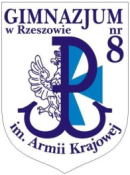 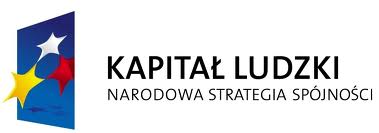 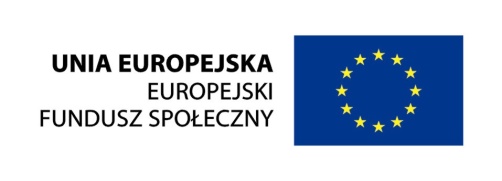 Projekt współfinansowany
przez Unię Europejską w ramach
Europejskiego Funduszu SpołecznegoZAJĘCIA  WYRÓWNAWCZE – II  semestr 2011/2012FAKULTETY– II  semestr 2011/2012GodzinaPoniedziałekWtorekŚrodaCzwartekPiątek13:15 – 14:00Zajęcia PP p.Jakubek , sala 30j.polski p.Miller– sala 4214:05 – 15:50Matematyka    p.Blajer – sala 50 p.Woźny – sala 36 j.polski – GR. I sala 30p.Rubinkiewiczj.angielski  - sale 37, 40, 46, konfer.p. Pikus ,   p.Cmelap. Leszczyńska-Majdap.MaggiMatematyka     p.Krauz – sala 5314:05 – 15:50j.polski – GR.II sala 30p.Rubinkiewicz14:05 – 15:50GodzinaPoniedziałekWtorekŚrodaCzwartekPiątek13:15 – 14:00Matematyka , kl. 3 Bp. Blajer-   sala 50Biologia   - gr. Ip.Ochyra sala 5213:15 – 14:00Matematyka, Klasy 3 A i B    (1 h)p.Woźny-  sala 3614:05 – 14:50Fizyka   klasy 3 A  i  B   (1 h co tydzień)p. Zawadzki-   sala 49Matematyka, kl. 3 Cp.Blajer-   sala 50Fizyka Klasy  3 C i D  (2 h co 2 tydzień) p. Zawadzki- sala 49Chemia Klasy  3 A  i  B(1 h  co tydzień)        p. Kochańska,   sala 48Biologia  - Gr IIp.Ochyrasala 5214:05 – 14:50Matematykaklasy 3 C  i  Dp. Woźny- sala   3614:55 – 15:40Geografia  kl. 3A, 3 B, 3 Cp. Szmigiel- sala 52ChemiaKlasy 3 C  i  D  (1h/tyg)p. Kochańska,   sala 48